Data presentation analysis Data presentation techniqueWhat is good about this presentation? Is there anything that could be improved? How could this presentation be useful to display the data we have collected and answer the research question? 1.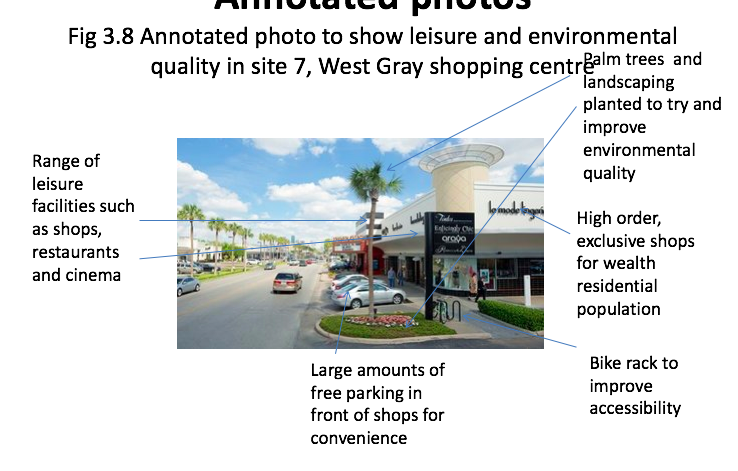 2.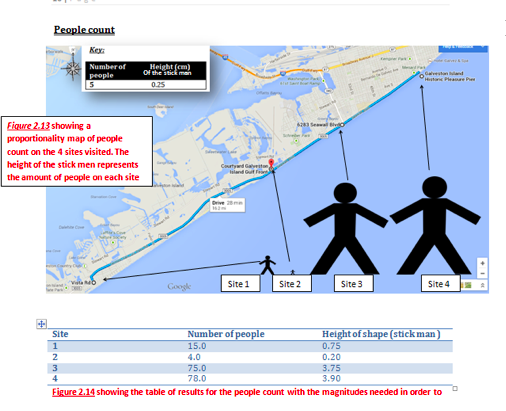 3.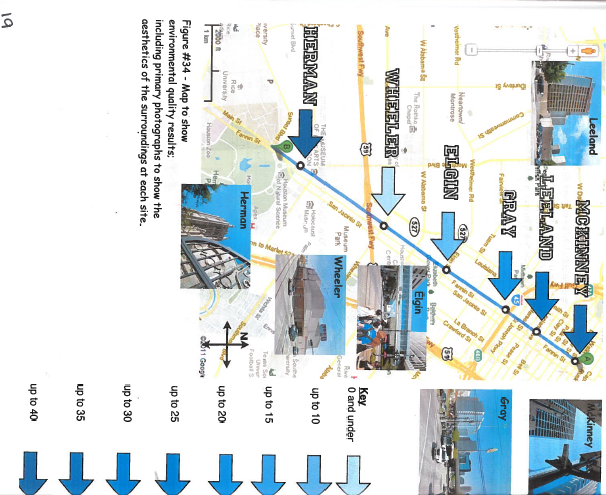 4.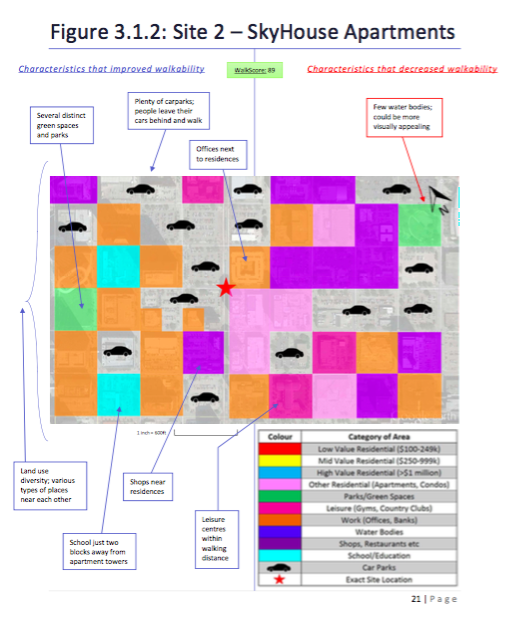 5. 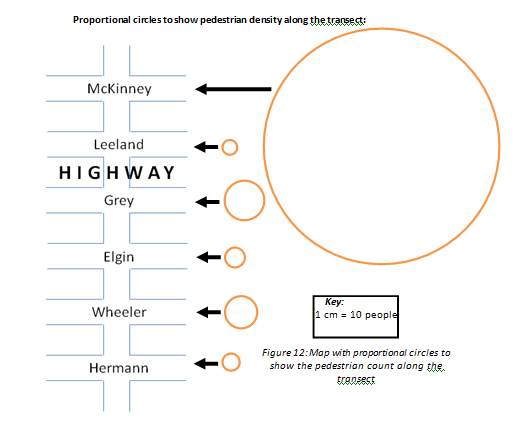 6. 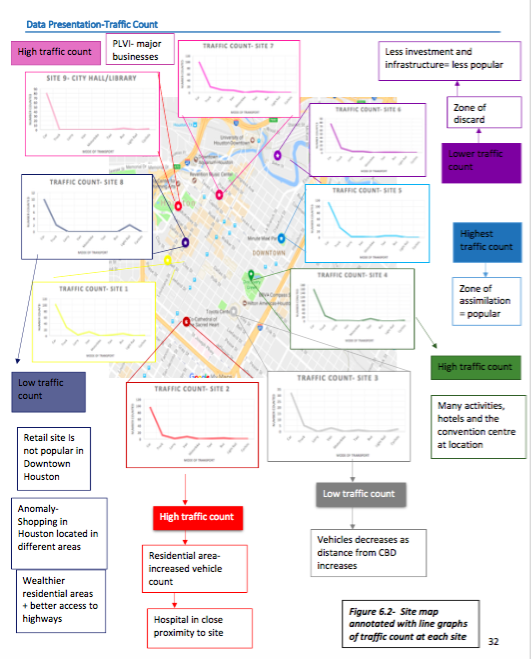 